             РАСПОРЯЖЕНИЕ                   АДМИНИСТРАЦИИ СОБОЛЕВСКОГО МУНИЦИПАЛЬНОГО     РАЙОНА   КАМЧАТСКОГО КРАЯ 04 июля 2023                             с. Соболево                                              № 476-р                 В соответствии с Федеральным законом от 02.05.2006 № 59-ФЗ «О порядке рассмотрения обращений граждан Российской Федерации», Федеральным законом от 09.02.2009 № 8-ФЗ «Об обеспечении доступа к информации о деятельности государственных органов и органов местного самоуправления», в целях обеспечения реализации конституционных прав граждан на обращения в органы государственной власти, а также совершенствования форм и методов работы с обращениями граждан   и  на  основании распоряжения администрации Соболевского муниципального района от 10.02.2021№ 64-р       1. Утвердить график проведения личных приемов граждан главой Соболевского муниципального района и заместителями главы администрации Соболевского муниципального района в администрации Соболевского муниципального района согласно приложению 1.       2. Утвердить график проведения встреч с населением и личных приемов граждан в муниципальных образованиях Соболевского муниципального района главой Соболевского муниципального района и заместителями главы администрации Соболевского муниципального района согласно приложению 2.       3. Единая приемная граждан в администрации Соболевского муниципального района расположена по адресу: с. Соболево, пер. Центральный, 7, каб. 2, тел.32-2-72, и продолжает осуществлять работу в соответствии с методическими рекомендациями.     4. Определить Единый день приема граждан для структурных подразделений администрации Соболевского муниципального района -каждый второй четверг месяца с 14.00 до 17.00 часов.     5. Рекомендовать главам муниципальных образований Соболевского муниципального района оказывать содействие в организации проведения встреч с населения и личных приемов граждан главой Соболевского муниципального района и заместителями главы администрации Соболевского муниципального района.      6. Управлению делами администрации Соболевского муниципального района направить настоящее распоряжение  для  опубликования в  районной газете «Соболевский вестник» и разместить на официальном сайте Соболевского муниципального района в информационно-телекоммуникационной сети Интернет, на информационном стенде в помещении администрации Соболевского муниципального района и  официальных аккаунтах социальных сетей.      7. Считать утратившими силу:          - распоряжение администрации Соболевского муниципального района от 10.08.2021 № 473-р;         - распоряжение администрации Соболевского муниципального района от 31.01.2023 № 59-р;	- распоряжение администрации Соболевского муниципального района от 31.03.2023 № 189-рГлава Соболевского муниципального района                              А.В. Воровский                                                                                    Приложение 1                                                                       к распоряжению администрацииСоболевского муниципального района от 04.07.2023 № 476-рГрафик проведения личного приема гражданглавой Соболевского муниципального районаи заместителями главы администрации Соболевского муниципального районаПриложение 2к распоряжению администрации Соболевского муниципального района от 04.07.2023 № 476-р График проведения встреч с населением и личных приемов граждан в муниципальных образованиях Соболевского муниципального района главой Соболевского муниципального районаи заместителями главы администрации Соболевского муниципального районау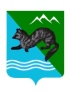 Должность,фамилия, имя, отчествоДни и время приемаГлава Соболевского муниципального районаВоровский Андрей ВикторовичКаждый четвергс 16.00 часов до 18.00 часовЗаместитель главы администрации Соболевского муниципального района- руководитель комитета по ТЭК, ЖКХ   Колмаков Анатолий ВикторовичКаждая средас 16.00 часов до 18-00 часовЗаместитель главы администрации Соболевского муниципального района- руководитель комитета по экономике, и управлению муниципальным имуществомЗиятдинов Марат МансуровичКаждый понедельникс 16.00 часов до 18.00 часовВрИО заместителя главы администрации Соболевского муниципального районаРейнасте Виктория ВикторовнаКаждый вторникс 15.00 часов до 17.00 часовДолжность,фамилия, имя, отчествоДаты проведение встреч и личных приемовДаты проведение встреч и личных приемовГлава Соболевского муниципального районаВоровский Андрей Викторович(заместитель главы – по согласованию)Соболевское сельское поселениеВторая пятница каждого кварталаГлава Соболевского муниципального районаВоровский Андрей Викторович(заместитель главы – по согласованию)Устьевое сельское поселениечетвертая пятница каждого квартала(в режиме ВКС)Глава Соболевского муниципального районаВоровский Андрей Викторович(заместитель главы – по согласованию)Крутогоровское сельское поселениеТретий вторник каждого квартала(в режиме ВКС)Глава Соболевского муниципального районаВоровский Андрей Викторович(заместитель главы – по согласованию)п. ИчинскийПервая декада февраляВторая декада августа(в режиме ВКС)